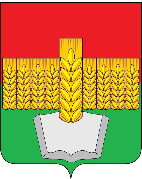 РОССИЙСКАЯ ФЕДЕРАЦИЯРОСТОВСКАЯ ОБЛАСТЬМУНИЦИПАЛЬНОЕ ОБРАЗОВАНИЕ «ЗЕРНОГРАДСКИЙ РАЙОН»АДМИНИСТРАЦИЯ ЗЕРНОГРАДСКОГО РАЙОНАПОСТАНОВЛЕНИЕот 07.06.2023 № 639г. ЗерноградО внесении изменений в постановление  Администрации Зерноградского района от 14.05.2018 № 625 «О создании комиссии по обследованию жилых помещений и условий жизни лиц из числа детей - сирот и детей, оставшихся без попечения родителей, граждан, ранее относившихся к категории лиц из числа детей-сирот и детей, оставшихся без попечения родителей, обеспеченных жильем по договору найма специализированного жилого помещения»В связи с кадровыми и структурными изменениями в Администрации Зерноградского района, в территориальных подразделениях, федеральных органах исполнительной власти, организациях, имеющих своих представителей в коллегиальных органах Администрации Зерноградского района, Администрация Зерноградского района   постановляет:  1. Внести изменения в постановление Администрации Зерноградского района от 14.05.2018 № 625 «О создании комиссии по обследованию жилых помещений и условий жизни лиц из числа детей - сирот и детей, оставшихся без попечения родителей, граждан, ранее относившихся к категории лиц из числа детей-сирот и детей, оставшихся без попечения родителей, обеспеченных жильем по договору найма специализированного жилого помещения» согласно приложению.2. Признать утратившим силу постановление Администрации Зерноградского района от 07.06.2023 № 639 «О внесении изменений в постановление Администрации Зерноградского района от 14.05.2018 № 625  «О  создании комиссии по обследованию жилых помещений и условий жизни лиц из числа детей-сирот и детей, оставшихся без попечения родителей, граждан,  ранее относившихся к категории лиц из числа детей-сирот и детей, оставшихся без попечения родителей, обеспеченных жильем по договору найма специализированного жилого помещения».3. Опубликовать данное постановление в печатном средстве массовой информации Зерноградского района «Официальный вестник Зерноградского района» и разместить на официальном сайте Администрации Зерноградского района в информационно-телекоммуникационной сети «Интернет».4. Постановление вступает в силу со дня его официального опубликования и применяется к правоотношениям, возникшим с 04.07.2023.5. Контроль за выполнением настоящего постановления возложить на заместителя главы Администрации Зерноградского района по внутренней политике Овчарову Н.А.Глава АдминистрацииЗерноградского района				 			         В.В. ПанасенкоПроект подготовлен управлением образованияАдминистрации Зерноградского районаПриложениек постановлениюАдминистрацииЗерноградского районаот ________ № ________ИЗМЕНЕНИЯвносимые в постановление Администрации Зерноградского района от 14.05.2018 № 625 «О создании комиссии по обследованию жилых помещений и условий жизни лиц из числа детей - сирот и детей, оставшихся без попечения родителей, граждан, ранее относившихся к категории лиц из числа детей-сирот и детей, оставшихся без попечения родителей, обеспеченных жильем по договору найма специализированного жилого помещения»1. Приложение № 2 к постановлению изложить в следующей редакции:«Приложение № 2к постановлениюАдминистрацииЗерноградского районаот 14.05.2018 № 625СОСТАВкомиссии по обследованию жилых помещений и условий жизни лиц из числа детей - сирот и детей, оставшихся без попечения родителей, граждан, ранее относившихся к категории лиц из числа детей-сирот и детей, оставшихся без попечения родителей, обеспеченных жильем по договору найма специализированного жилого помещенияНачальник управления по правовой, кадровой и архивной работе Администрации Зерноградского района				    	Н.С. ЯкунинаОвчароваНаталья Анатольевнапервый заместитель главы Администрации Зерноградского района, Председатель комиссииКорнеев Сергей Васильевичдиректор МКУ ЗР «Управление архитектуры, строительства и муниципального хозяйства», заместитель председателя Комиссии  Игнатова Наталья Николаевнаведущий специалист отдела социально-правовой поддержки детства, опеки и попечительства управления образования Администрации Зерноградского района, секретарь КомиссииЧлены комиссии:Члены комиссии:Попова Ольга Александровназаместитель директора, начальник отдела по управлению имуществом и муниципальным хозяйством МКУ ЗР «Управление архитектуры, строительства и муниципального хозяйства»Крохина Екатерина Николаевназаведующий сектором имущественных отношений отдела по управлению имуществом и муниципальным хозяйством МКУ ЗР «Управление архитектуры, строительства и муниципального хозяйства»Винников Юрий Степановичглавный специалист по контролю за производством ремонтно-строительных работ МКУ ЗР «Управление архитектуры, строительства и муниципального хозяйства»